Table S1: Genbank number of eight segments of A/Guangdong/1057/2010 (GD1057).Table S2: Primers for RT-PCR.Table S3: Primers for mutation.Table S4: Primers for Q-PCR.Table S5:  Log10(TCID50mL-1) of stock viruses before inoculating in MDCK and PK-15.Table S6:  Log10(TCID50mL-1) of stock viruses before inoculating in mice.Table S7:   Log10(TCID50mL-1) in MDCK cells.Table S8:  Log10(TCID50mL-1) in PK-15 cells.Table S9:  Log10(TCID50mL-1) in lungs of infected mice.Figure S1:  PA-X detected by western blotting with specific antibody.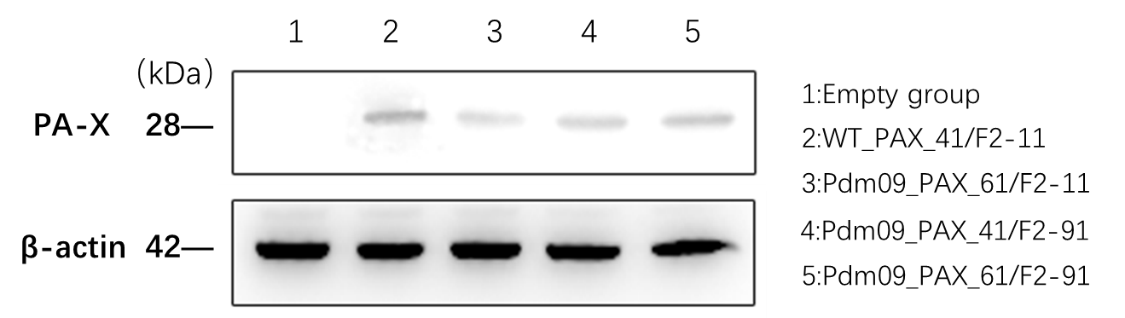 Figure S2:  The mean fluorescent intensity was calculated using FlowJo (TreeStar) software.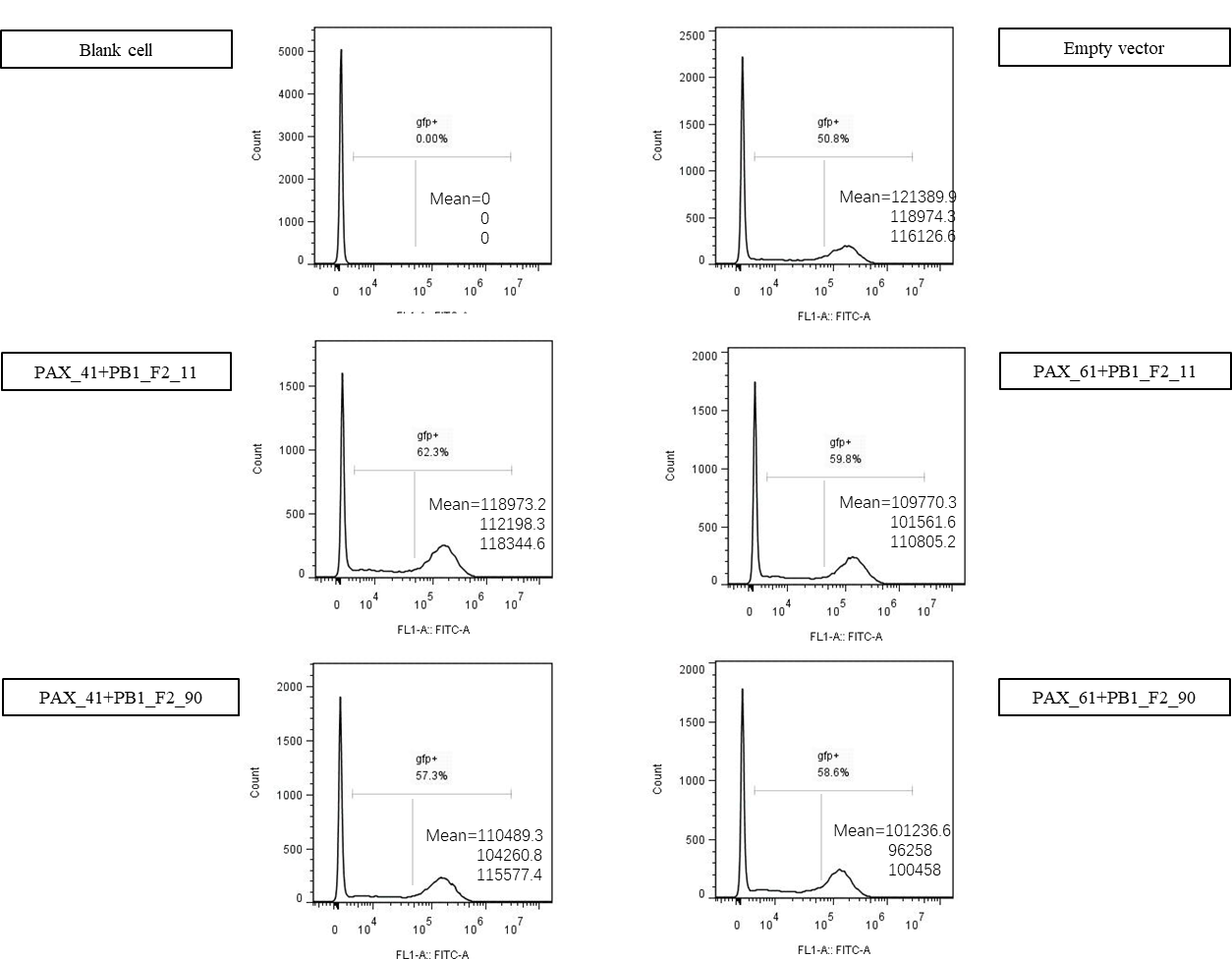 SequenceGenbank numberPB2MN244305PB1MN244306PAMN244307HAMN244309NPMN244308NAMN244310MMN244311NS1MN244312PrimersSequenceCUAGCAAAAGCAGGHA-BSAI-FTATTGGTCTCAGGGAGCAAAAGCAGGGGHA-BSAI-RATATGGTCTCGTATTAGTAGAAACAAGGGTGTTTTNA-BSMBI-FTATTCGTCTCAGGGAGCAAAAGCAGGAGTAANA-BSMBI-RATATCGTCTCGTATTAGTAGAAACAAGGAGTTTTTNP-AarI-FATCACCTGCTGGCGGGAGCAAAAGCAGGGTANP-AarI-RTATCACCTGCGCCGTATTAGTAGAAACAAGGGTATTTTM-BSMBI-FTATTCGTCTCAGGGAGCAAAAGCAGGTAGATATTGM-BSMBI-RATATCGTCTCGTATTAGTAGAAACAAGGTAGTTTTTACNS-BSMBI-FTATTCGTCTCAGGGAGCAAAAGCAGGGTGNS-BSMBI-RATATCGTCTCGTATTAGTAGAAACAAGGGTGTTTTPA-AarI-FATCACCTGCTGGCGGGAGCGAAAGCAGGTACPA-AarI-RTATCACCTGCGCCGTATTAGTAGAAACAAGGTACTPB1-AarI-FATCACCTGCTGGCGGGAGCGAAAGCAGGCAPB1-AarI-RTATCACCTGCGCCGTATTAGTAGAAACAAGGCATTTPB2-BbsI-FTATTGAAGACTAGGGAGCGAAAGCAGGTCPB2-BbsI-RATATGAAGACTGTATTAGTAGAAACAAGGTCGTTTpHW2000-FCTAGAGAACCCACTGCTTACpHW2000-RTTGGGGACAGGTGTCCGTGTpJET 1.2FCGACTCACTATAGGGAGAGCGGCpJET 1.2RAAGAACATCGATTTTCCATGGCAGPrimersSequenceH1N1-PA-X-61aa-FTTAGAGCCTATGTGGATGGATTCGAGCH1N1-PA-X-61aa-RCCACATAGGCTCTAAAGTTTTCAAGGCTH1N1-PB1-F2-F A153CCCATGGACACAGTCAACAGAACACACCH1N1-PB1-F2-R A153C  TGACTGTGTCCATGGTGTATCCTGTTCCH1N1-PB1-F2-F A291GCAGACTGTGTTCTGGAGGCTATGGCH1N1-PB1-F2-R A291GCCAGAACACAGTCTGTTTGTGCATAH1N1-PB1-F2-F A381GCAAACAAGGGTGGATAAACTAACTCH1N1-PB1-F2-R A381GAGTTTATCCACCCTTGTTTGTTGAAPrimersSequenceGAPDH-FTGGCCTTCCGTGTTCCTACGAPDH-RGAGTTGCTGTTGAAGTCGCANLRP3-FATTACCCGCCCGAGAAAGGNLRP3-RTCGCAGCAAAGATCCACACAGCaspase-1-FACAAGGCACGGGACCTATGCaspase-1-RTCCCAGTCAGTCCTGGAAATGIL-1β-FGCAACTGTTCCTGAACTCAACTIL-1β-RATCTTTTGGGGTCCGTCAACTIL-6-FTAGTCCTTCCTACCCCAATTTCCIL-6-RTTGGTCCTTAGCCACTCCTTCIL-18-FGACTCTTGCGTCAACTTCAAGGIL-18-RCAGGCTGTCTTTTGTCAACGATNF-α-FCCTGTAGCCCACGTCGTAGTNF-α-RGGGAGTAGACAAGGTACAACCCPdm09_PAX_41/F2_11Pdm09_PAX_61/F2_11Pdm09_PAX_41/F2_90Pdm09_PAX_61/F2_908.58.398.617.718.328.348.697.528.618.448.57.9Pdm09_PAX_41/F2_11Pdm09_PAX_61/F2_11Pdm09_PAX_41/F2_90Pdm09_PAX_61/F2_908.28.758.58.338.28.588.438.248.28.868.68.39dpiPdm09_PAX_41/F2_11Pdm09_PAX_61/F2_11Pdm09_PAX_41/F2_90Pdm09_PAX_61/F2_9012hpi5.645.65.647.3612hpi5.845.475.166.8812hpi5.55.335.257.1624hpi89.591024hpi8.339.5910.3324hpi8.259.459.251036hpi911.339.58.6736hpi9.51110936hpi9.3311.259.678.8848hpi10.678.6711.58.2348hpi10.168.63128.2548hpi10.258.2511.688.25hpiPdm09_PAX_41/F2_11Pdm09_PAX_61/F2_11Pdm09_PAX_41/F2_90Pdm09_PAX_61/F2_9012hpi5.695.165.318.1612hpi5.555.317.8812hpi5.455.255.25824hpi97.258.161024hpi8.83789.2324hpi8.717.58.369.536hpi8.398.235.637.6736hpi8.237.835.838.6736hpi8.178.165.75848hpi754.756.2348hpi5.834.675748hpi6.254.755.155.45dpiPdm09_PAX_41/F2_11Pdm09_PAX_61/F2_11Pdm09_PAX_41/F2_90Pdm09_PAX_61/F2_901dpi3.754.553.65.51dpi4.54.54.551dpi44.754.255.253dpi53.754.55.253dpi4.754.755.165.363dpi54.54.754.755dpi5.164.65.844.165dpi54.755.3145dpi5.254.755.454.36